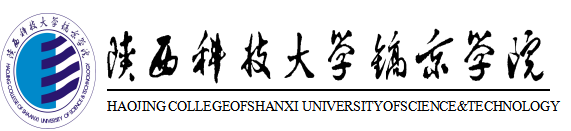 陕西科技大学镐京学院实习指导教师工作总结二 级 学 院：                        专 业 班 级：                        实习项目名称：                       实 习 类 型：                        学 年 学 期：          学年第    学期实 习 时 间：第   周至第   周（共  周）             20  年  月  日--  月  日指导教师/带队教师：                  总结提交日期：                       陕西科技大学镐京学院教务处 印制实习指导教师岗位职责若企业未安排实习指导教师，则由教学单位负责安排实习校内指导教师（可由带队教师兼任），职责如下：一、制定实习大纲、实习实施计划、实习指导书或手册、考核评定标准，审核、评阅实习报告；二、实习前向学生下达实习任务，对学生进行专业、安全教育；三、会同企业实习负责人对学生集中和分散实习工作进行指导；四、实习指导教师须建立教师工作记录，记录学生实习情况及教师指导情况，作为工作量考核依据和总结评优材料；五、对优秀实习生提出评选意见；六、根据实习单位鉴定意见、学生实习总结和实习表现等评定实习成绩，并登载实习成绩。实习带队教师岗位职责一、集中实习应在带队教师管理下完成；二、实习带队教师必须在实习前熟悉实习实施方案，联系接收单位，做好各项实习准备工作（包括食宿、交通等），按照实习计划管理学生，保障实习秩序、实习安全；三、实习带队教师须建立教师工作记录，记录实习情况，作为工作量考核依据和总结评优材料；四、对优秀实习生提出评选意见；五、实习结束，认真总结实习工作，整理各种相关实习材料，及时上交所在学院存档；六、及时处理实习过程其他问题。集中实习学生分布情况统计表分散实习学生分布情况统计表学生中途更换实习单位情况统计表实习指导教师工作总结注：1、实习指导教师/实习带队教师须认真填写实习工作总结；2、实习指导总结可自行续表；3、凭此记录，附上相关原始材料，办理工作量核算；4、“实习单位教学意见”一栏由校内指导教师与企业指导教师联系后填写。学生个人信息学生个人信息学生个人信息学生个人信息学生个人信息学生个人信息实习单位信息实习单位信息实习单位信息实习单位信息学号姓名个人电话QQ号码E-mail家庭电话实习单位名称实习单位详细地址企业教师企业教师电话学生个人信息学生个人信息学生个人信息学生个人信息学生个人信息学生个人信息实习单位信息实习单位信息实习单位信息实习单位信息学号姓名个人电话QQ号码E-mail家庭电话实习单位名称实习单位详细地址企业教师企业教师电话专业班级学号姓名原实习单位结束时间更换后实习单位名称实习单位详细地址联系人联系电话更换原因学生实习基本情况学生实习内容、表现（出勤、成绩、违纪、效果）实习指导计划执行情况实习单位教学建议存在问题改进建议